Проект закона Камчатского края внесен прокурором Камчатского края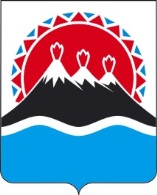 ЗаконКамчатского краяО внесении изменения в статью 6 Закона Камчатского края "О квотировании в Камчатском крае рабочих мест для отдельных категорий граждан, испытывающих трудности в поиске работы"Принят Законодательным Собранием Камчатского края"___" _____________ 2019 годаСтатья 1Внести в часть 2 статьи 6 Закона Камчатского края от 11.06.2009 № 284 "О квотировании в Камчатском крае рабочих мест для отдельных категорий граждан, испытывающих трудности в поиске работы" (с изменениями  от 14.11.2011 № 699, от 05.07.2013 № 288, от 01.10.2013 № 308, от 01.04.2014 № 410, от 01.04.2014 № 425, от 28.12.2015 № 739) изменение, заменив слова "тяжелых работ, работ с вредными и (или) опасными условиями труда, подтвержденными результатами аттестации рабочих мест по условиям труда или" словами "работ с вредными и (или) опасными условиями труда, подтвержденными".".Статья 2Настоящий Закон вступает в силу через 10 дней после дня его официального опубликования.Губернатор Камчатского края 					         В.И. ИлюхинПОЯСНИТЕЛЬНАЯ ЗАПИСКАк проекту закона Камчатского края "О внесении изменения в статью 6 Закона Камчатского края "О квотировании в Камчатском крае рабочих мест для отдельных категорий граждан, испытывающих трудности в поиске работы"Представленным законопроектом вносится изменение в статью 6 Закона Камчатского края "О квотировании в Камчатском крае рабочих мест для отдельных категорий граждан, испытывающих трудности в поиске работы" в целях согласования его положений с положениями Федерального закона от 28.12.2013 N 426-ФЗ "О специальной оценке условий труда".ПЕРЕЧЕНЬзаконов и иных нормативных правовых актов Камчатского края, подлежащих разработке и принятию в целях реализации Закона Камчатского края "О внесении изменения в статью 6 Закона Камчатского края  "О квотировании в Камчатском крае рабочих мест для отдельных категорий граждан, испытывающих трудности в поиске работы" признанию утратившими силу, приостановлению, изменениюВ связи с принятием Закона Камчатского "О внесении изменения в статью 6 Закона Камчатского края "О квотировании в Камчатском крае рабочих мест для отдельных категорий граждан, испытывающих трудности в поиске работы" разработка и принятие, признание утратившими силу, приостановление, изменение законов и иных нормативных правовых актов Камчатского края не потребуется.Финансово-экономическое обоснование к проекту законаКамчатского края "О внесении изменения в статью 6 Закона Камчатского края "О квотировании в Камчатском крае рабочих мест для отдельных категорий граждан, испытывающих трудности в поиске работы"Принятие настоящего законопроекта не потребует дополнительных средств из краевого бюджета.ЗАКОНОДАТЕЛЬНОЕ СОБРАНИЕ КАМЧАТСКОГО КРАЯТРЕТЬЕГО СОЗЫВАП О С Т А Н О В Л Е Н И Е________________№______________________________________        г. Петропавловск-КамчатскийРассмотрев проект закона Камчатского края "О внесении изменения в статью 6 Закона Камчатского края "О квотировании в Камчатском крае рабочих мест для отдельных категорий граждан, испытывающих трудности в поиске работы", внесенный прокурором Камчатского края в порядке законодательной инициативы, Законодательное Собрание Камчатского краяПОСТАНОВЛЯЕТ:1. Принять Закон Камчатского "О внесении изменения в статью 6 Закона Камчатского края "О квотировании в Камчатском крае рабочих мест для отдельных категорий граждан, испытывающих трудности в поиске работы".2. Направить настоящий Закон Губернатору Камчатского края для обнародования.Председатель ЗаконодательногоСобрания Камчатского края						           В.Ф. РаенкоПроект постановления Законодательного Собрания Камчатского края внесен прокурором Камчатского краяО Законе Камчатского края "О внесении изменения в статью 6 Закона Камчатского края "О квотировании в Камчатском крае рабочих мест для отдельных категорий граждан, испытывающих трудности в поиске работы"